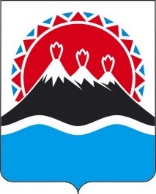 МИНИСТЕРСТВО ФИНАНСОВ КАМЧАТСКОГО КРАЯПРИКАЗг. Петропавловск-КамчатскийВ соответствии с пунктом 1 части 3 постановления Губернатора Камчатского края от 15.02.2022 № 17 «О некоторых вопросах реализации нормативных правовых актов Российской Федерации в сфере противодействия коррупции в исполнительных органах государственной власти Камчатского края» ПРИКАЗЫВАЮ:Утвердить перечень конкретных должностей государственной гражданской службы Камчатского края в Министерстве финансов Камчатского края, замещение которых связано с коррупционными рисками, согласно приложению 1 к настоящему приказу. Установить, что лица, отнесенные к высшей группе должностей государственной гражданской службы Камчатского края в Министерстве финансов Камчатского края, а также лица, согласно перечню в приложении 1 к настоящему приказу, замещающие должности государственной гражданской службы Камчатского края в Министерстве финансов Камчатского края, обязаны ежегодно представлять сведения о своих доходах, расходах, об имуществе и обязательствах имущественного характера, а также сведения о доходах, расходах, об имуществе и обязательствах имущественного характера своих супруги (супруга) и несовершеннолетних детей, полученные за календарный год, предшествующий году представления сведений (с 1 января по 31 декабря).Дудник К.С., референту отдела правового и кадрового обеспечения Министерства финансов Камчатского края:ознакомить заинтересованных государственных гражданских служащих Министерства финансов Камчатского края с настоящим приказом и Перечнем конкретных должностей государственной гражданской службы Камчатского края, замещение которых связано с коррупционными рисками. обеспечить ежегодно до 31 декабря календарного года уточнение (корректировку) Перечня конкретных должностей на основе проведения оценки коррупционных рисков, возникающих при реализации Министерством финансов Камчатского края своих функций, ознакомление заинтересованных государственных гражданских служащих Министерства финансов Камчатского край с изменениями, вносимыми в настоящий приказ, и формирование списков государственных гражданских служащих Министерства финансов Камчатского края, которые обязаны представлять сведения о доходах, об имуществе и обязательствах имущественного характера за отчетный период, с последующим ознакомлением с этими списками заинтересованных государственных гражданских служащих Министерства финансов Камчатского края.Установить, что государственный гражданский служащий, замещавший в Министерстве финансов Камчатского края должность, при замещении которой он обязан представлять сведения о своих доходах, расходах, об имуществе и обязательствах имущественного характера, а также сведения о доходах, расходах, об имуществе и обязательствах имущественного характера своих супруги (супруга) и несовершеннолетних детей в течение двух лет со дня увольнения с государственной гражданской службы Камчатского края:имеет право замещать на условиях трудового договора должности в организации и (или) выполнять в данной организации работы (оказывать данной организации услуги) в течение месяца стоимостью более ста тысяч рублей на условиях гражданско-правового договора, если отдельные функции государственного управления данной организацией входили в должностные (служебные) обязанности государственного гражданского служащего Камчатского края, с согласия соответствующей комиссии по соблюдению требований к служебному поведению государственных гражданских служащих Камчатского края и урегулированию конфликта интересов, которое дается в порядке, установленном Положением о комиссиях по соблюдению требований к служебному поведению государственных гражданских служащих Камчатского края и урегулированию конфликта интересов, утвержденным Законом Камчатского края от 03.12.2010 № 526 «О комиссиях по соблюдению требований к служебному поведению государственных гражданских служащих Камчатского края и урегулированию конфликта интересов», на основании обращения по форме согласно приложению 2;обязан при заключении трудовых договоров и (или) гражданско-правовых договоров в случае, предусмотренном пунктом 1 настоящей части, сообщать работодателю сведения о последнем месте государственной гражданской службы Камчатского края с соблюдением законодательства Российской Федерации о государственной тайне.Дудник К.С., референту отдела правового и кадрового обеспечения Министерства финансов Камчатского края обеспечить:уведомление об ограничениях, налагаемых на гражданина при заключении им трудового или гражданско-правового договора, при увольнении государственного гражданского служащего Министерства финансов Камчатского края, замещавшего должность, включенную в Перечень должностей либо Перечень должностей, замещение которых связано с коррупционными рисками, по форме согласно приложению 3;учет уведомлений, выдаваемых государственным гражданским служащим Камчатского края, указанным в пунктах 1, 2 настоящей части, при их увольнении в журнале по форме согласно приложению 4.Признать утратившим силу приказ Министерства финансов Камчатского края от 01.07.2021 № 33/171 «Об утверждении перечня должностей государственной гражданской службы Камчатского края в Министерстве финансов Камчатского края, замещение которых связано с коррупционными рисками».Настоящий приказ вступает в силу через 10 дней после дня его официального опубликования. Приложение 1 к приказуМинистерства финансовКамчатского края от [Дата регистрации] № [Номер документа]Переченьконкретных должностей государственной гражданской службы Камчатского края в Министерстве финансов Камчатского края, замещение которых связано с коррупционными рискамиПриложение 2 к приказуМинистерства финансовКамчатского края от [Дата регистрации] № [Номер документа]Форма обращенияо получении согласия на заключениетрудового/гражданско-правового договора(гражданско-правовых договоров)В отдел правового и кадрового обеспечения Министерства финансов Камчатского края, лицу, ответственномуза работу по профилактике коррупционныхи иных правонарушений   от_______________________________________________(фамилия, имя, отчество гражданина/ государственного_______________________________________________гражданского служащего Камчатского края/ дата рождения,_______________________________________________ адрес места жительства, контактный телефон)_______________________________________________ ОБРАЩЕНИЕО ПОЛУЧЕНИИ СОГЛАСИЯНА ЗАКЛЮЧЕНИЕ ТРУДОВОГО/ ГРАЖДАНСКО-ПРАВОВОГО ДОГОВОРА(ГРАЖДАНСКО-ПРАВОВЫХ ДОГОВОРОВ) <1>В  соответствии  с частью 1 статьи 12 Федерального закона от 25.12.2008 №  273-ФЗ  «О  противодействии  коррупции»  прошу дать согласие комиссии по соблюдению  требований  к  служебному поведению государственных гражданских служащих   Камчатского   края   и   урегулированию  конфликта  интересов  в Министерстве  финансов  Камчатского  края  <2>  на  замещение  на  условиях трудового договора, заключаемого на _______________________________________ (указывается срок действия трудового договора)в организации: ___________________________________________________________________(указывается   наименование   коммерческой,некоммерческой   организации, характер ее деятельности)(местонахождение: _______________________________________________________________(указывается  почтовый адрес и юридический адрес),электронная почта: ___________________________),должности ______________________________________________________________________(указывается полное наименование должности с указанием структурного подразделения)_____________________________________________________________________________________________основные направления поручаемой работы:_______________________________________________________________________________________________________________________________________________________________________________________________________________________________________или выполнение в ________________________________________________________________(указывается наименование коммерческой, некоммерческой организации)(местонахождение: _______________________________________________________________(указывается почтовый адрес и юридический адрес)работ (оказание услуг) (нужное подчеркнуть) по ______________________________________(перечисляются  работы (услуги), выполняемые в коммерческой, некоммерческой организации _____________________________________________________________________________(оказываемые  коммерческой,  некоммерческой  организации)  на  условияхгражданско-правового договора (гражданско-правовых договоров)в   течение  месяца  стоимостью  более  100  тыс.  рублей  на  условияхгражданско-правого   договора   (гражданско-правовых   договоров)   (нужноеподчеркнуть),    заключаемого   (заключаемых)   (нужное   подчеркнуть)   на_____________________________________________________________________________(указывается срок действия гражданско-правового договора(гражданско-правовых договоров),сумма  оплаты за выполнение (оказание) по гражданско-правовому договору(гражданско-правовым договорам) работ (услуг) составит _____________________________.В  течение  последних  двух  лет  до  дня  увольнения с государственнойгражданской  службы  Камчатского края (дата увольнения) замещал/а должности(перечислить   замещаемые   должности  государственной  гражданской  службыКамчатского края; должностные (служебные) обязанности, исполняемые во времязамещения _______________________________________________________ должностигосударственной гражданской службы Камчатского края).Во время замещения мной должности ____________________________________________________________________________________________________________________________(указывается полное наименование должности государственнойгражданской службы Камчатского края)исполнял/а  (исполняю)  следующие  обязанности,  в  том  числе  связанные сфункциями государственного управления в отношении:_____________________________________________________________________________(указать наименование коммерческой или некоммерческой организации, перечислить должностные_____________________________________________________________________________________________,обязанности, функции государственного управления)К обращению прилагаю следующие дополнительные материалы <3>:__________________________________________________________________________________________________________________________________________________________(указываются   документы:  копии  трудовой  книжки,  копии  должностнойинструкции,  трудового  договора,  гражданско-правового договора, приказа оприеме на работу, иных документов, имеющих отношение к обращению)Информацию  о принятом комиссией решении <4> прошу направить на мое имяпо адресу: _______________________________________________________________________(указывается адрес фактического проживания гражданина для направления решения по почте, другой_____________________________________________________________________________________________способ направления решения, любой, а также необходимые реквизиты для такого способа направления решения)___________________________________________________________________________    "___" _____________ 20 ___ г.           ________________________                                                 				  (подпись)--------------------------------<1> В соответствии с Законом Камчатского края от 03.12.2010 N 526 "О комиссиях по соблюдению требований к служебному поведению государственных гражданских служащих Камчатского края и урегулированию конфликта интересов" обращение о получении согласия на заключение трудового/ гражданско-правового договора (гражданско-правовых договоров) (далее - обращения) может быть подано как гражданином, на которого налагаются ограничения при заключении им трудового или гражданско-правового договора в течение двух лет после увольнения с государственной гражданской службы Камчатского края, так и государственным гражданским служащим Камчатского края, планирующим свое увольнение с государственной гражданской службы Камчатского края. Обращение подлежит рассмотрению комиссией по соблюдению требований к служебному поведению государственных гражданских служащих Камчатского края и урегулированию конфликта интересов в Министерстве финансов Камчатского края с учетом мотивировочного заключения, подготовленного Главным управлением государственной службы губернатора и Правительства Камчатского края.<2> При подаче обращения гражданином, замещавшим должность государственной гражданской службы Камчатского края, назначение на которую и освобождение от которой осуществляется руководителем Министерства финансов Камчатского края.<3> Представление документов осуществляется по усмотрению гражданина/ государственного гражданского служащего Камчатского края.<4> Выписка из решения комиссии, заверенная подписью секретаря комиссии и печатью Министерства финансов Камчатского края, вручается гражданину/ государственному гражданскому служащему Камчатского края под роспись или направляется заказным письмом с уведомлением по указанному им в обращении адресу не позднее одного рабочего дня, следующего за днем проведения соответствующего заседания комиссии.Приложение 3 к приказуМинистерства финансовКамчатского края от [Дата регистрации] № [Номер документа]ФОРМА УВЕДОМЛЕНИЯ ОБ ОГРАНИЧЕНИЯХ, НАЛАГАЕМЫХ НА ГРАЖДАНИНА,ЗАМЕЩАВШЕГО ДОЛЖНОСТЬ ГОСУДАРСТВЕННОЙ ГРАЖДАНСКОЙ СЛУЖБЫКАМЧАТСКОГО КРАЯ, ПРИ ЗАКЛЮЧЕНИИ ИМ ТРУДОВОГО ИЛИГРАЖДАНСКО-ПРАВОВОГО ДОГОВОРА_______________________________________                                    	_______________________________________                                    	(Кому: Ф.И.О. гражданина, его должность                                    	государственной   гражданской    службы                                    	Камчатского  края  на  день увольнения)УВЕДОМЛЕНИЕ№ ______ ОТ «___»___________ 20___ ГОДА <*>ОБ ОГРАНИЧЕНИЯХ, НАЛАГАЕМЫХ НА ГРАЖДАНИНА, ЗАМЕЩАВШЕГОДОЛЖНОСТЬ ГОСУДАРСТВЕННОЙ ГРАЖДАНСКОЙ СЛУЖБЫКАМЧАТСКОГО КРАЯ, ПРИ ЗАКЛЮЧЕНИИ ИМ ТРУДОВОГОИЛИ ГРАЖДАНСКО-ПРАВОВОГО ДОГОВОРАУважаемый(ая) ____________________________________!    В   соответствии   со  статьей  12  Федерального  закона  от 25.12.2008 №  273-ФЗ  "О  противодействии  коррупции",  статьей 64.1 Трудового кодекса Российской Федерации,______________________________________________________ ___________________________________________________________________________    (указать  соответствующий  нормативный  правовой акт Камчатского края с учетом   должности,   замещаемой   гражданином   на  день  его  увольнения. Постановление  Правительства  Камчатского  края  от  14.05.2012  N 219-П «О реализации  отдельных  положений Федерального закона от 25.12.2008 № 273-ФЗ «О  противодействии  коррупции»  / Приказ Министерства финансов Камчатского края  от  ___________  2012 № ___________ «О реализации отдельных положений Федерального  закона от 25.12.2008 № 273-ФЗ «О противодействии коррупции» в Министерстве финансов Камчатского края») уведомляем  Вас  о  необходимости  соблюдения  в  течение  2-х  лет   после увольнения с государственной службы ограничений, налагаемых на  гражданина, замещавшего должность государственной службы, при заключении  им  трудового или гражданско-правового договора, а именно:    - замещать  должность в организации на условиях трудового договора либо выполнении в данной организации работы (оказании данной организации услуги) в  течение  месяца  стоимостью более 100 000 (ста тысяч) рублей на условиях гражданско-правового   договора   (гражданско-правовых   договоров),   если отдельные  функции по государственному управлению этой организацией входили в   Ваши  должностные  (служебные)  обязанности,  с  согласия  комиссии  по соблюдению  требований  к  служебному поведению государственных гражданских служащих   Камчатского   края   и   урегулированию  конфликта  интересов  в Министерстве финансов Камчатского края;    - сообщать   работодателю  сведения  о  последнем месте государственной службы   (в   Министерстве   финансов   Камчатского   края)  с  соблюдением законодательства Российской Федерации о государственной тайне.    Несоблюдение  указанных  ограничений в течение 2-х лет после увольнения с    государственной    службы    влечет    прекращение    трудового    или гражданско-правового договора (гражданско-правовых договоров) на выполнение работ (оказание услуг), указанного в пункте 1 настоящей части  уведомления.    Неисполнение  работодателем  обязанности, установленной частью 4 статьи 12   Федерального   закона   от   25.12.2008   №  273-ФЗ "О противодействии коррупции",   является   правонарушением   и   влечет   ответственность   в соответствии  со  статьей  19.29 КоАП РФ в виде наложения административного штрафа: на граждан в размере от 2 000 до 4 000 рублей, на должностных лиц - от  20  000  до  50  000 рублей, на юридических лиц - от 100 000 до 500 000 рублей.    Настоящее   уведомление   рекомендуем  хранить  в  течение  2-х  лет  с "___"___________  20___  года  и  представлять  вместе  с  трудовой книжкой работодателю  при  заключении  с  Вами  трудового  или гражданско-правового договора  (гражданско-правовых  договоров)  на  выполнение  работ (оказание услуг).Настоящее уведомление вручено:_______________________________________     Дата: «___»_________ 20___ года(Кем: Ф.И.О., должность ответственногоза работу по профилактике коррупционныхи иных правонарушений, подпись)--------------------------------<*> Примечание: Номер и дата уведомления присваиваются в соответствии с графами 1 и 5 Журнала учета уведомлений об ограничениях, налагаемых на гражданина, замещавшего должность государственной гражданской службы Камчатского края в Министерстве финансов Камчатского края, при заключении им трудового или гражданско-правового договора и сообщений работодателей о заключении с ним трудового или гражданско-правового договораНастоящее уведомление со стороны бывшего государственного гражданского служащего является добросовестной формой информирования работодателя о последнем месте государственной гражданской службы Камчатского края, предупреждающей нарушение условий заключения трудового договора, влекущих невозможность продолжения работы и соответственно прекращение трудового или гражданско-правового договора (гражданско-правовых договоров).Приложение 4 к приказуМинистерства финансовКамчатского края от [Дата регистрации] № [Номер документа]ФОРМА ЖУРНАЛА УЧЕТА УВЕДОМЛЕНИЙ ОБ ОГРАНИЧЕНИЯХ, НАЛАГАЕМЫХНА ГРАЖДАНИНА, ЗАМЕЩАВШЕГО ДОЛЖНОСТЬ ГОСУДАРСТВЕННОЙГРАЖДАНСКОЙ СЛУЖБЫ КАМЧАТСКОГО КРАЯ, ПРИ ЗАКЛЮЧЕНИИ ИМИТРУДОВОГО ИЛИ ГРАЖДАНСКО-ПРАВОВОГО ДОГОВОРА И СООБЩЕНИЙРАБОТОДАТЕЛЕЙ О ЗАКЛЮЧЕНИИ С НИМ ТРУДОВОГО ИЛИГРАЖДАНСКО-ПРАВОВОГО ДОГОВОРАЖУРНАЛ УЧЕТАУВЕДОМЛЕНИЙ ОБ ОГРАНИЧЕНИЯХ, НАЛАГАЕМЫХНА ГРАЖДАНИНА, ЗАМЕЩАВШЕГО ДОЛЖНОСТЬ ГОСУДАРСТВЕННОЙГРАЖДАНСКОЙ СЛУЖБЫ КАМЧАТСКОГО КРАЯ В МИНИСТЕРСТВЕ ФИНАНСОВКАМЧАТСКОГО КРАЯ, ПРИ ЗАКЛЮЧЕНИИ ИМ ТРУДОВОГО ИЛИГРАЖДАНСКО-ПРАВОВОГО ДОГОВОРА (ГРАЖДАНСКО-ПРАВОВЫХДОГОВОРОВ) И СООБЩЕНИЙ РАБОТОДАТЕЛЕЙ О ЗАКЛЮЧЕНИИ СНИМ ТРУДОВОГО ИЛИ ГРАЖДАНСКО-ПРАВОВОГО ДОГОВОРА[Дата регистрации]№[Номер документа]Об утверждении перечня должностей государственной гражданской службы Камчатского края в Министерстве финансов Камчатского края, замещение которых связано с коррупционными рискамиМинистр[горизонтальный штамп подписи 1]А.Н. Бутылин№ п/пНаименование структурного подразделения/наименование должностиВиды коррупционных рисков*, с которыми связано исполнение должностных обязанностей1231.Отдел правового и кадрового обеспеченияОтдел правового и кадрового обеспечения1.1.Заместитель начальника отдела осуществление в соответствии со специальными полномочиями функций представителя власти либо организационно-распорядительных функций1.2.Референт осуществление в соответствии со специальными полномочиями функций представителя власти, хранение и распределение материально-технических ресурсов1.3Референтосуществление в соответствии со специальными полномочиями функций представителя власти1.4Ведущий консультант          осуществление в соответствии со специальными полномочиями функций представителя власти 1.5Ведущий консультантосуществление организационно-распорядительных функций2Отдел финансирования, учета и отчетностиОтдел финансирования, учета и отчетности2.1Заместитель начальника отдела осуществление организационно-распорядительных функций2.2Заместитель начальникаосуществление организационно-распорядительных функций, хранение и распределение материально-технических ресурсов2.3Референтосуществление исполнительно-распорядительных функций по организации исполнения краевого бюджета 2.4Ведущий консультантосуществление кассового исполнения краевого бюджета Камчатского края3Отдел контроля и регулирования контрактной системы контрольного управленияОтдел контроля и регулирования контрактной системы контрольного управления3.1Начальник отделаосуществление организационно-распорядительных функций, контрольных мероприятий, государственных закупок, хранение и распределение материально-технических ресурсов3.2Заместитель начальника отделаосуществление организационно-распорядительных функций, контрольных мероприятий, государственных закупок3.3Референт осуществление организационно-распорядительных функций, осуществление контрольных мероприятий, осуществление государственных закупок3.4Референтосуществление организационно-распорядительных функций, государственных закупок3.5Государственный инспектор (4 должности)осуществление контрольных мероприятий4Отдел финансового контроля контрольного управленияОтдел финансового контроля контрольного управления4.1Начальник отделаосуществление организационно-распорядительных функций, контрольных мероприятий4.2Заместитель начальника отделаосуществление организационно-распорядительных функций, осуществление контрольных мероприятий4.3Референт (2 должности)осуществление контрольных мероприятий4.4Консультантосуществление контрольных мероприятий5Бюджетный отделБюджетный отдел5.1Заместитель начальника отдела (3 должности)осуществление организационно-распорядительных функций, подготовка и принятие решений о распределении бюджетных ассигнований, субсидий, межбюджетных трансфертов5.2Референт (4 должности)осуществление подготовки и принятия решений о распределении бюджетных ассигнований, субсидий, межбюджетных трансфертов5.3Референт (1 должность)осуществление подготовки и принятия решений о распределении бюджетных ассигнований, субсидий, межбюджетных трансфертов, хранение и распределение материально-технических ресурсов5.4Ведущий консультант (2 должности)осуществление подготовки и принятия решений о распределении бюджетных ассигнований, субсидий, межбюджетных трансфертов5.5Консультант (2 должности)осуществление подготовки и принятия решений о распределении бюджетных ассигнований, субсидий, межбюджетных трансфертов5.6Главный специалист-эксперт (2 должности)осуществление подготовки и принятия решений о распределении бюджетных ассигнований, субсидий, межбюджетных трансфертов5.7Ведущий специалист-экспертосуществление подготовки и принятия решений о распределении бюджетных ассигнований, субсидий, межбюджетных трансфертовСведения о выданном государственному служащему уведомленииСведения о выданном государственному служащему уведомленииСведения о выданном государственному служащему уведомленииСведения о выданном государственному служащему уведомленииСведения о выданном государственному служащему уведомленииСведения о выданном государственному служащему уведомленииСведения о заключении трудового договора/гражданско-правового договора (далее - ГПД) / по сообщению работодателяСведения о заключении трудового договора/гражданско-правового договора (далее - ГПД) / по сообщению работодателяСведения о заключении трудового договора/гражданско-правового договора (далее - ГПД) / по сообщению работодателяСведения о заключении трудового договора/гражданско-правового договора (далее - ГПД) / по сообщению работодателяСведения о заключении трудового договора/гражданско-правового договора (далее - ГПД) / по сообщению работодателяСведения о заключении трудового договора/гражданско-правового договора (далее - ГПД) / по сообщению работодателяNДатаувольненияФ.И.О.государственногослужащегоЗамещаемаядолжность,наименованиеструктурногоподразделения(при егоналичии);Датаврученияуведомления,подписьработникакадровойслужбыПодпись лица,уволенного сдолжностигосударственнойслужбыДатапоступлениясообщенияработодателяо заключениитрудовогодоговораили ГПДНаименованиеорганизации,полное исокращенное(при егоналичии)Наименованиедолжности,структурногоподразделенияорганизации(предмет работы/услуги) по ГПД)Дата и номерприказа/ датазаключениятрудовогодоговора/ ГПД,срок, на которыйон заключенОсновныедолжностныеобязанности,исполняемыепо трудовомудоговору/ ГПДТребуетсясогласиекомиссии(да/ нет)123456789101112